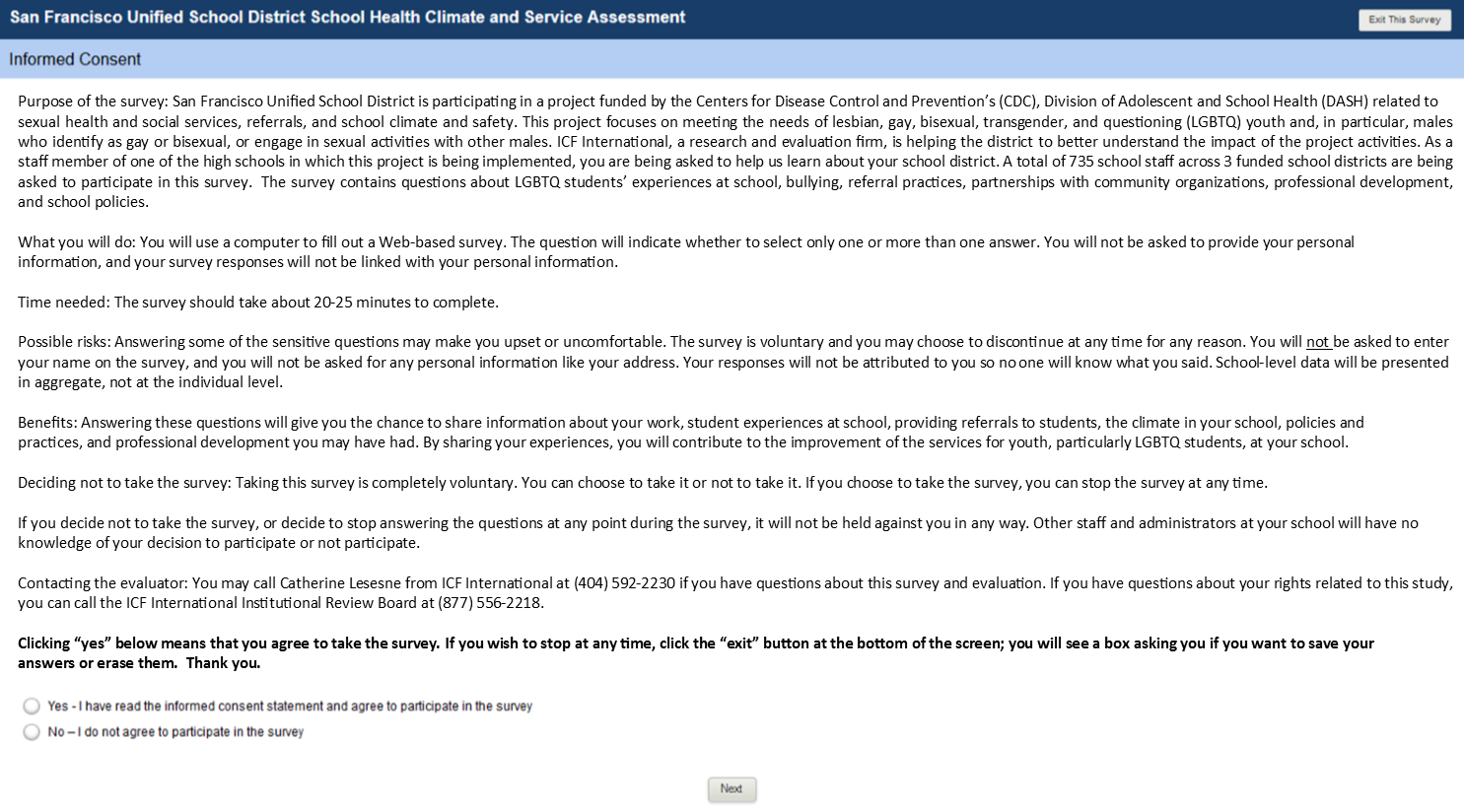 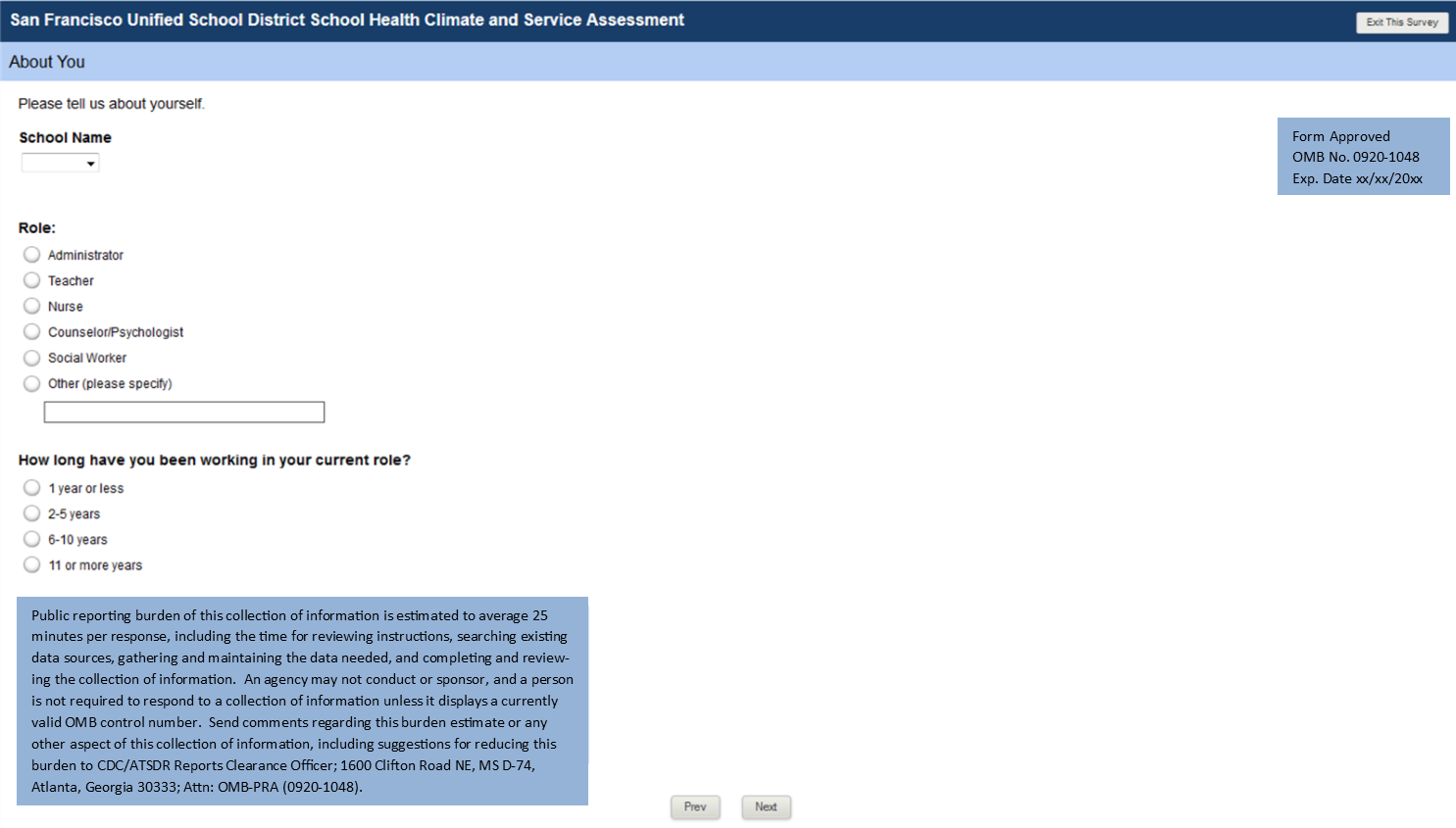 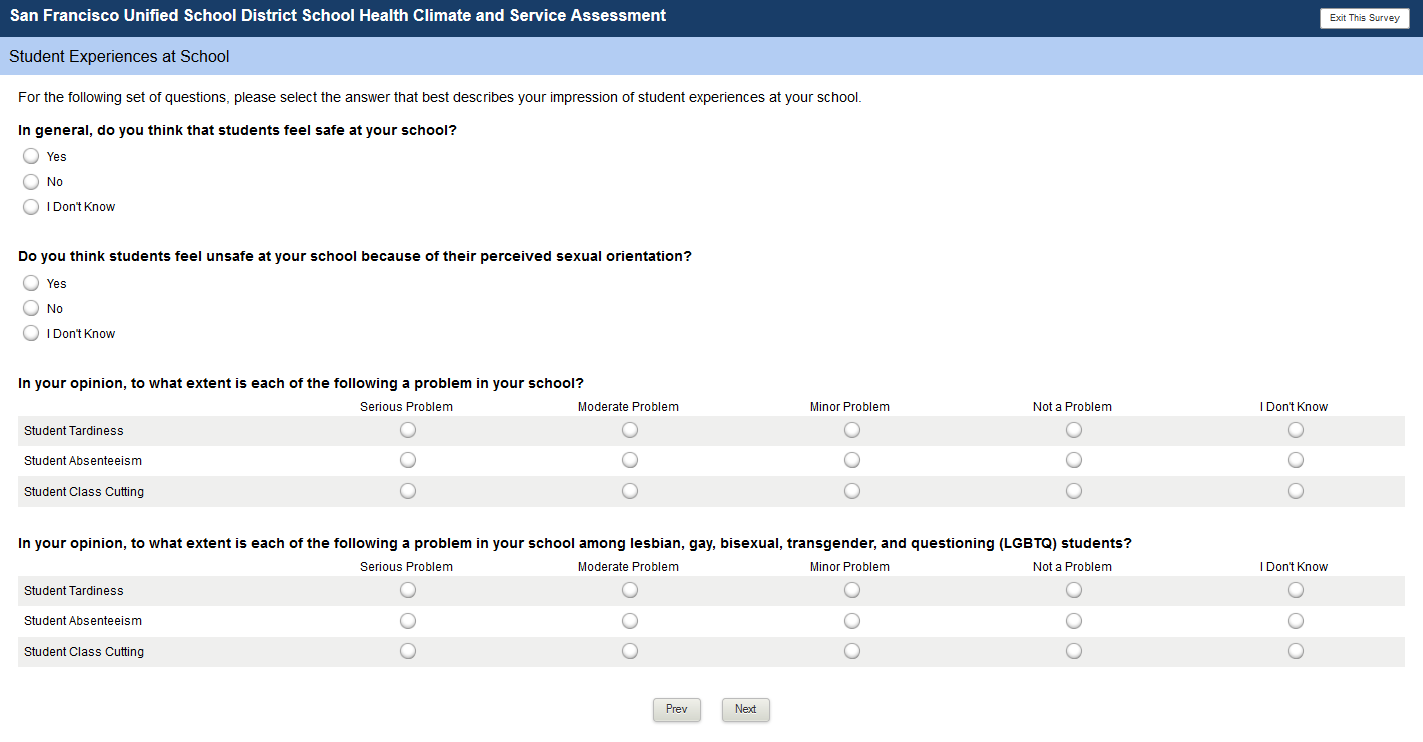 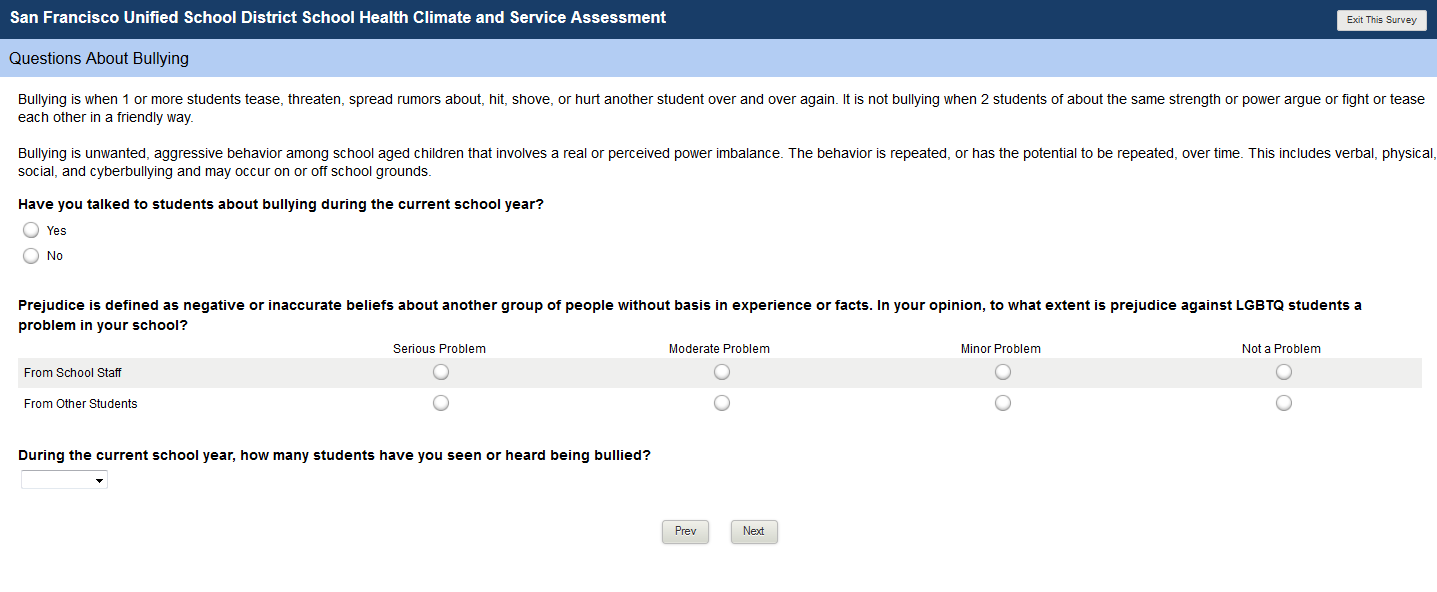 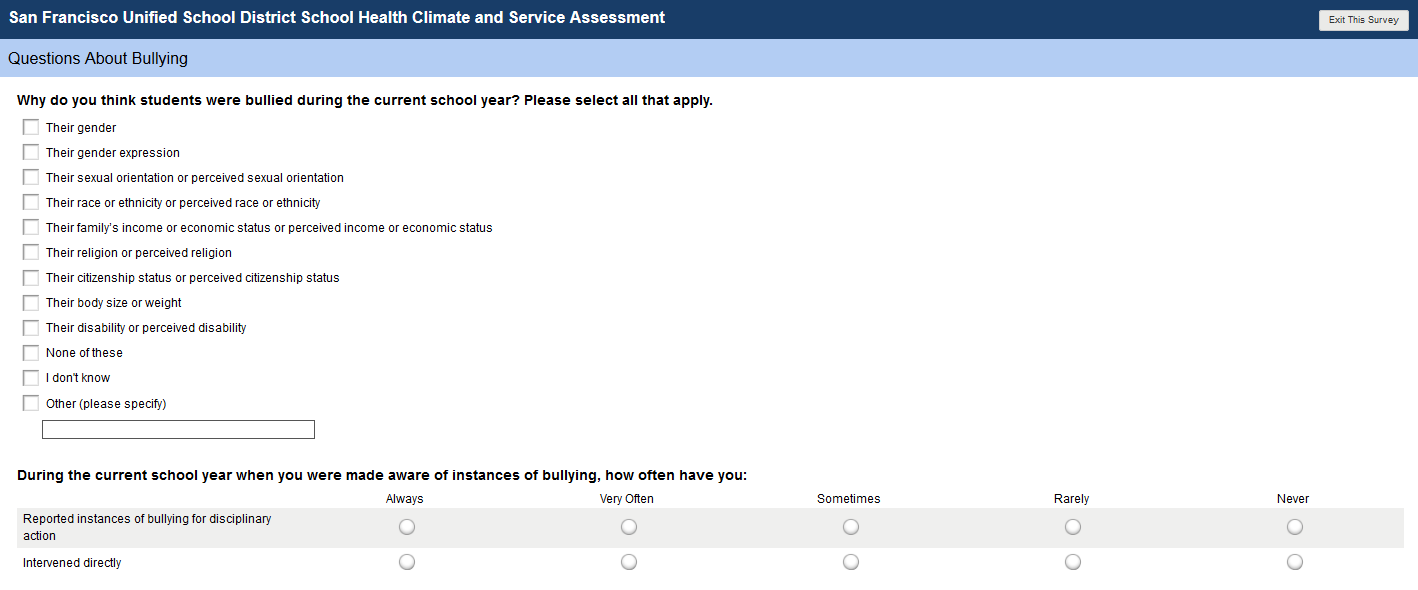 The page above continues below.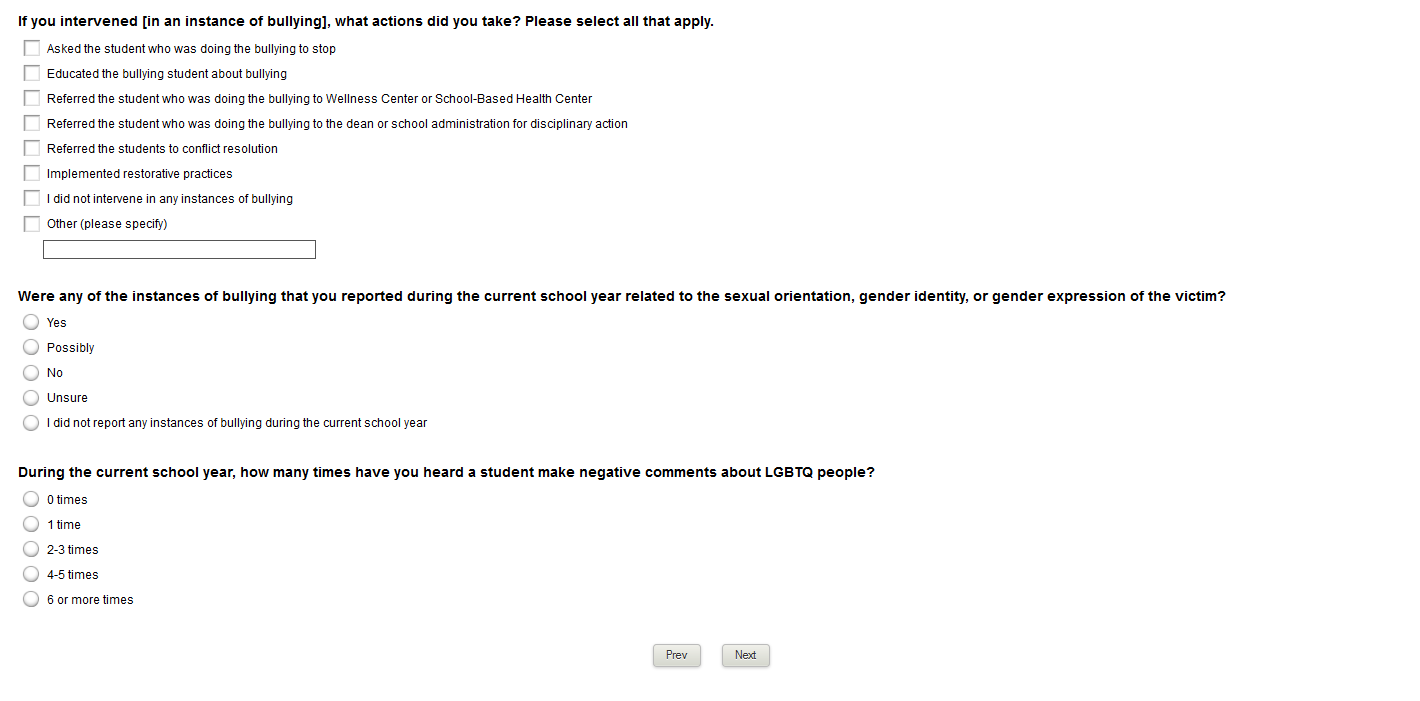 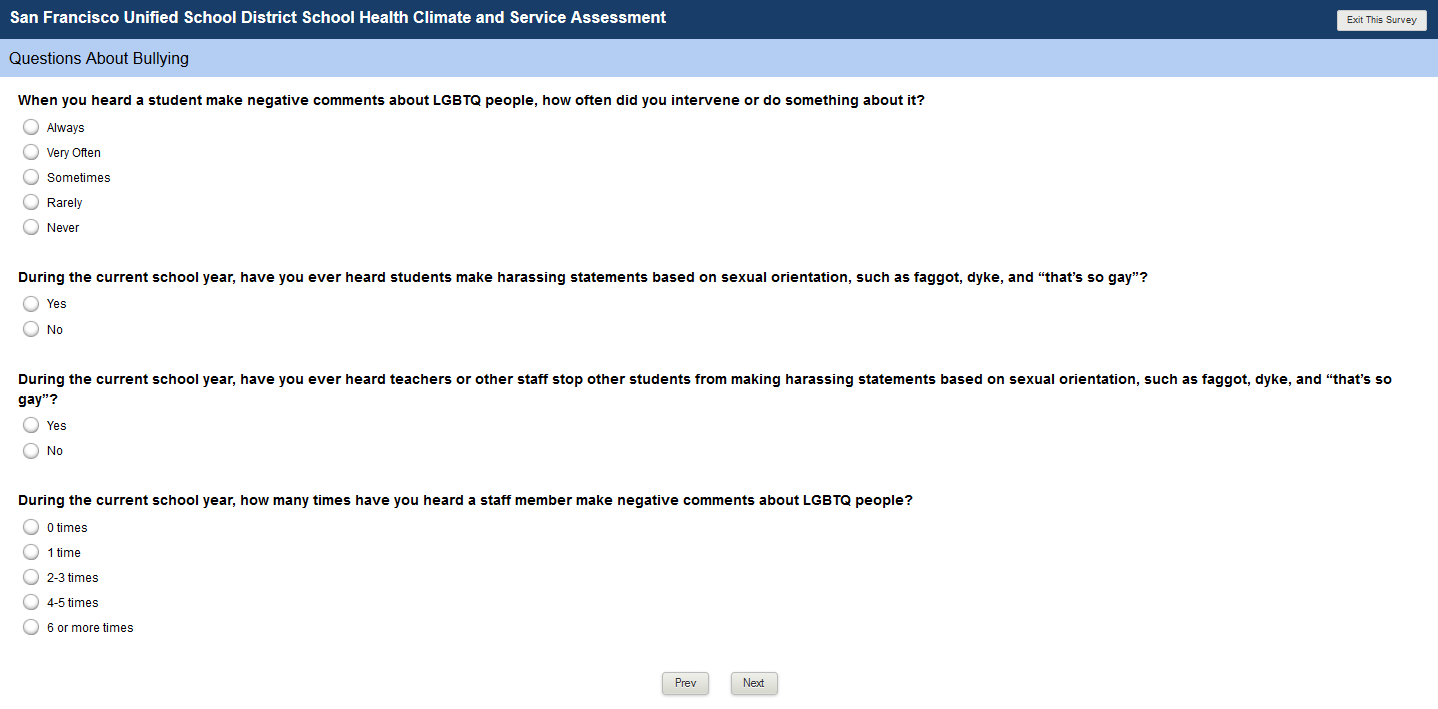 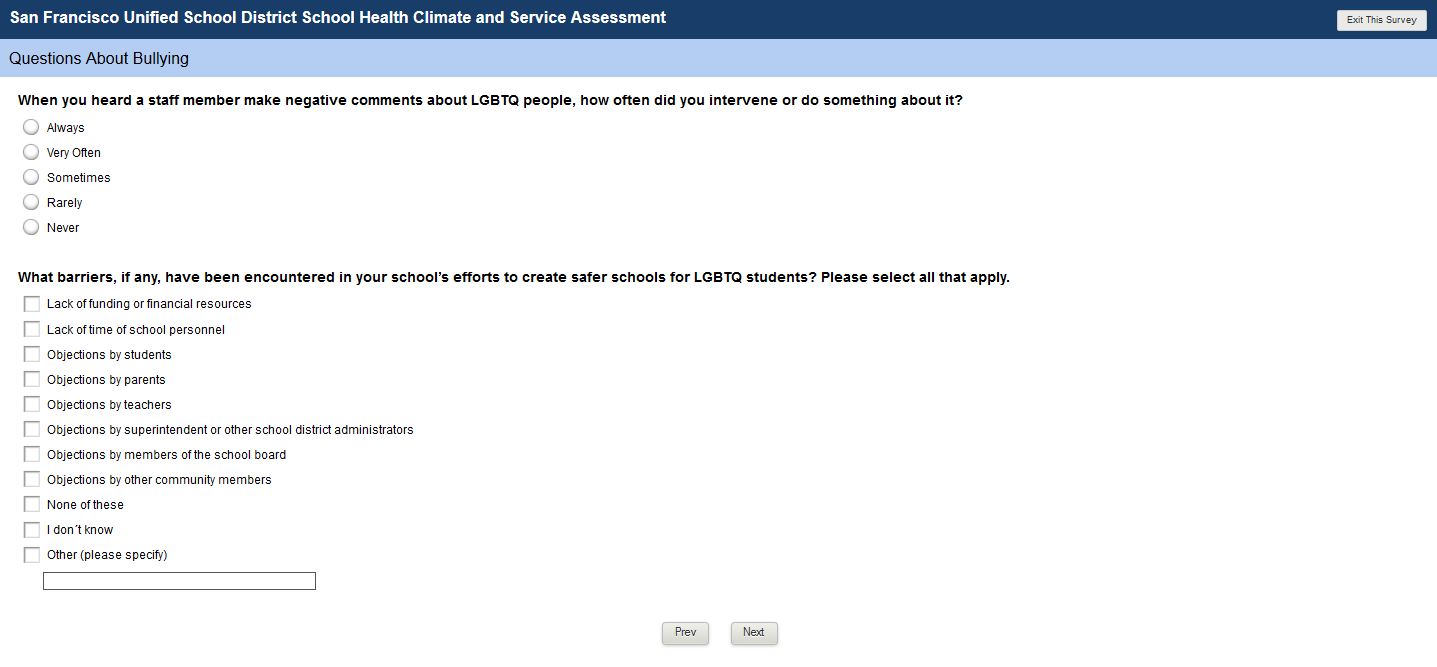 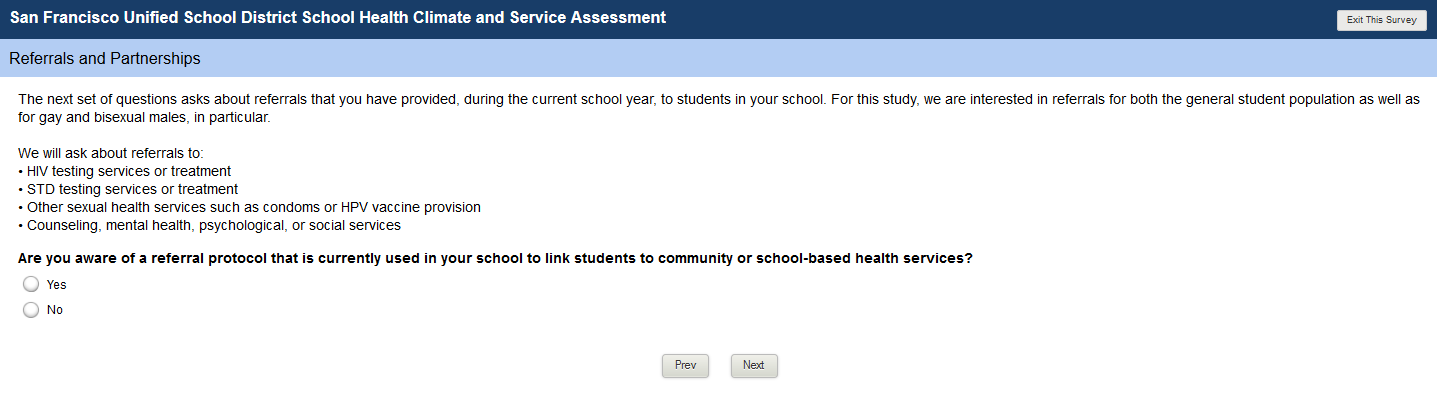 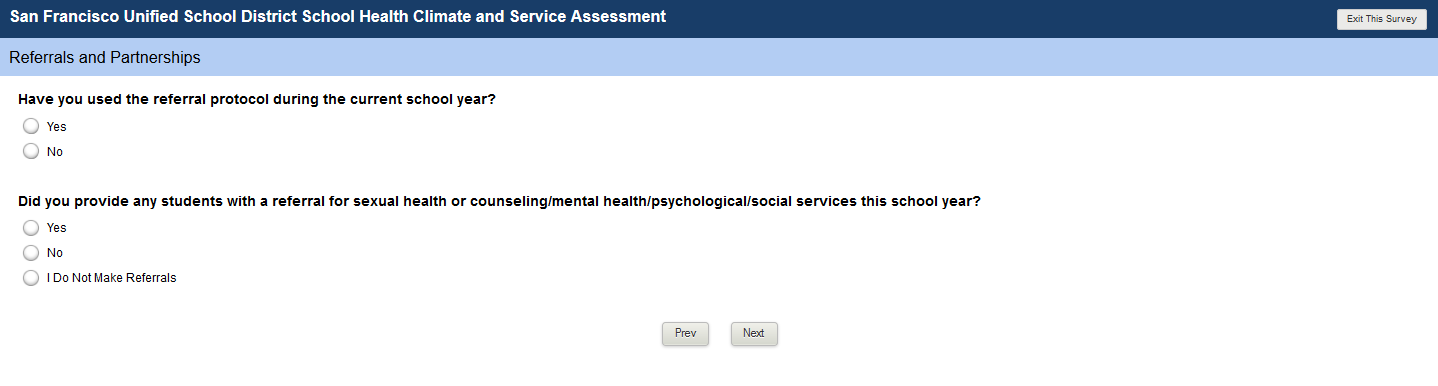 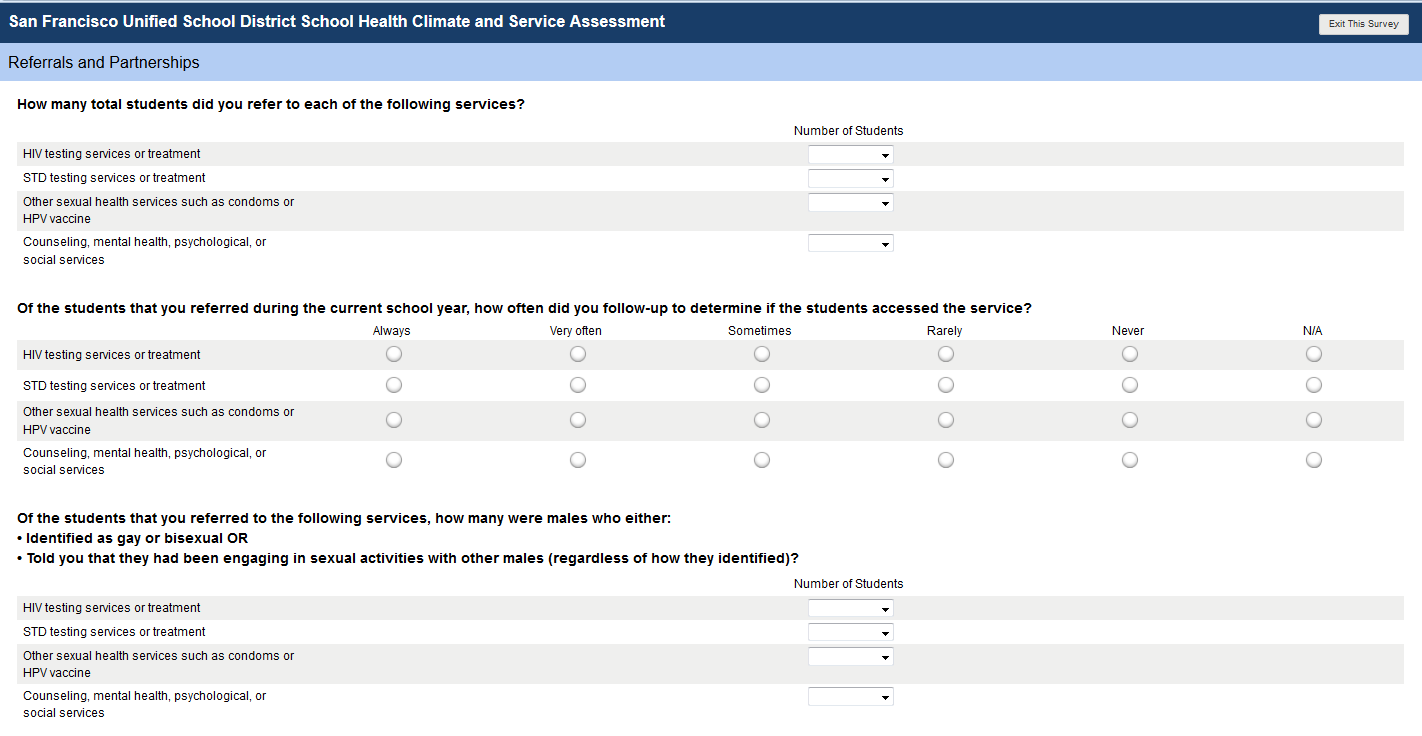 The page above continues below.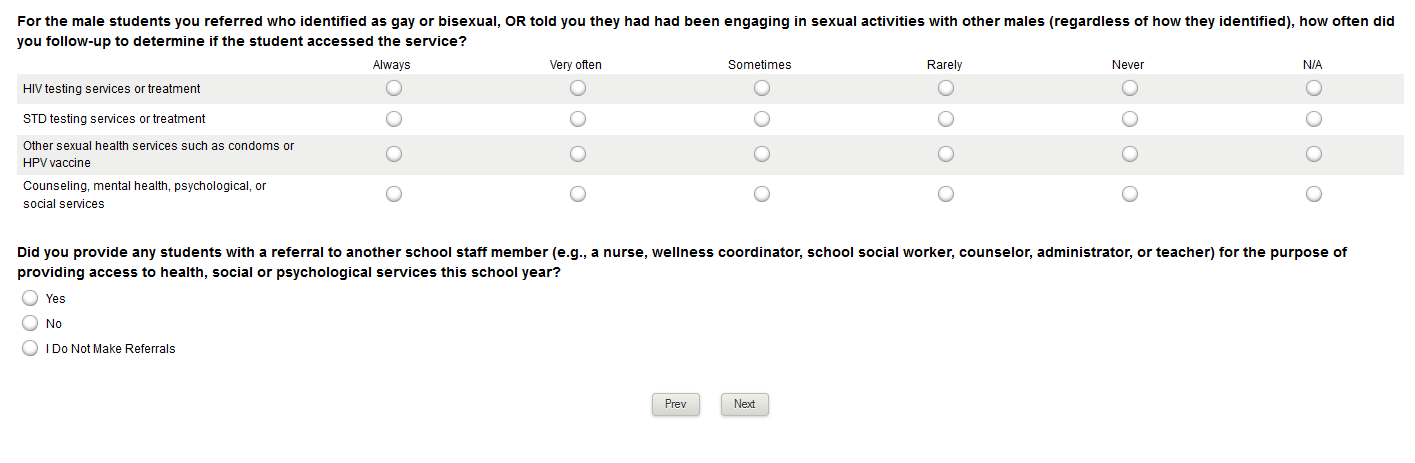 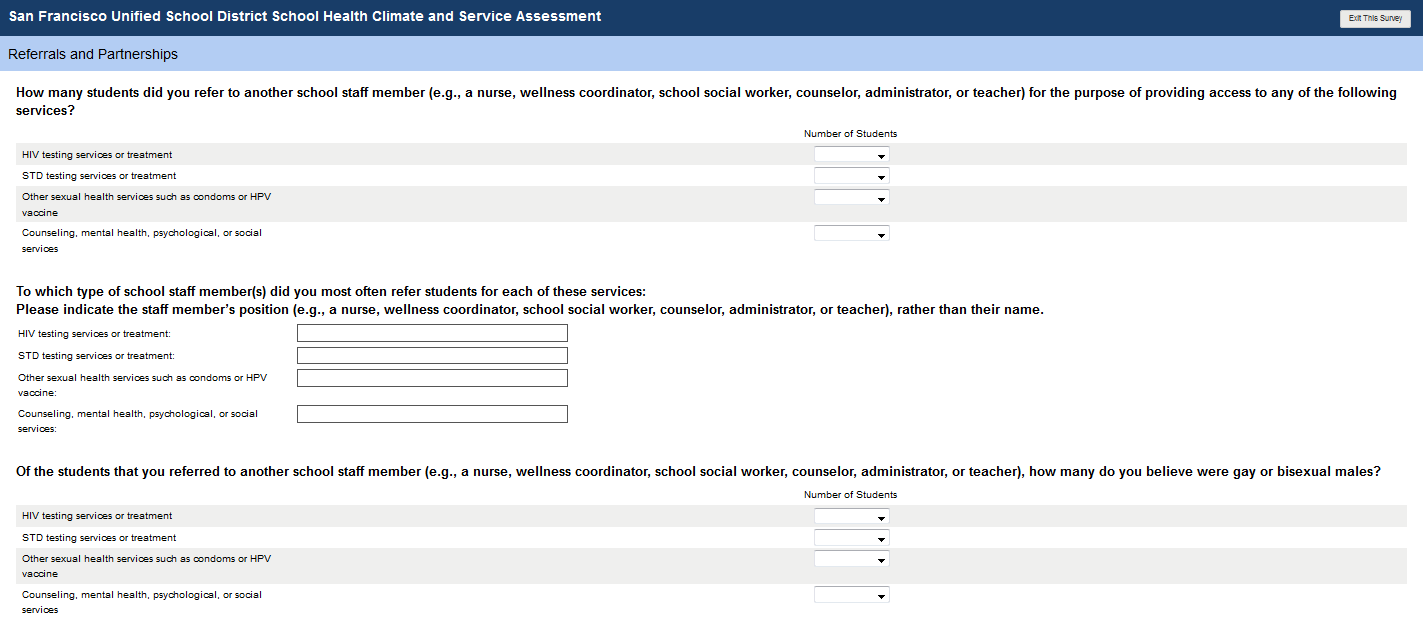 The page above continues below. 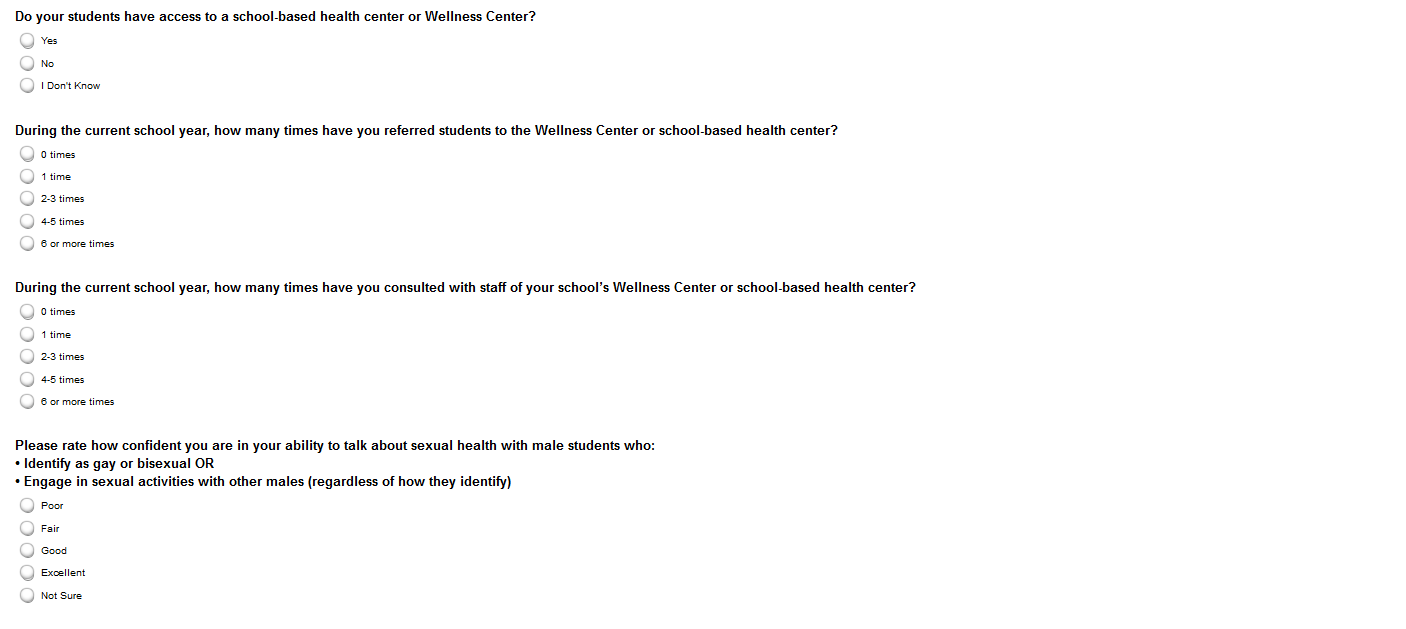 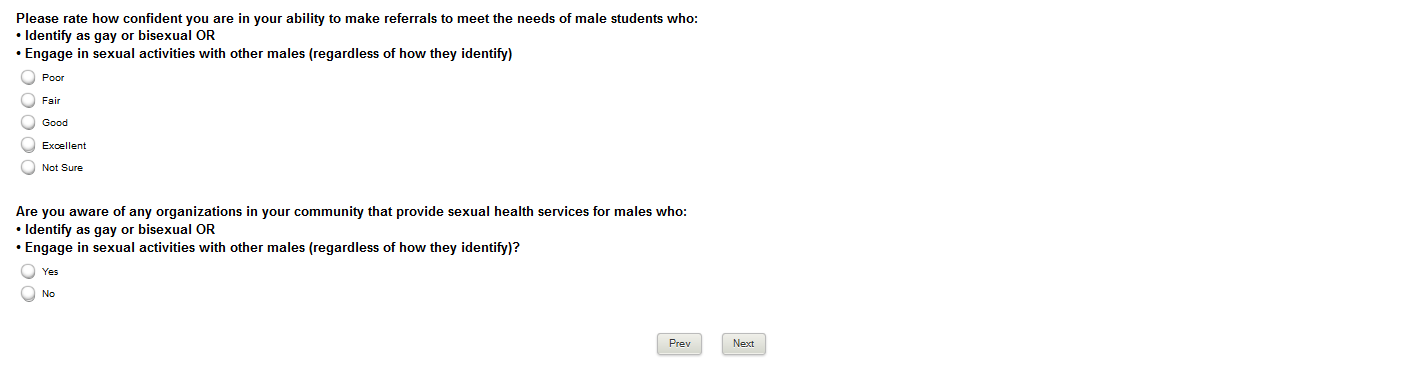 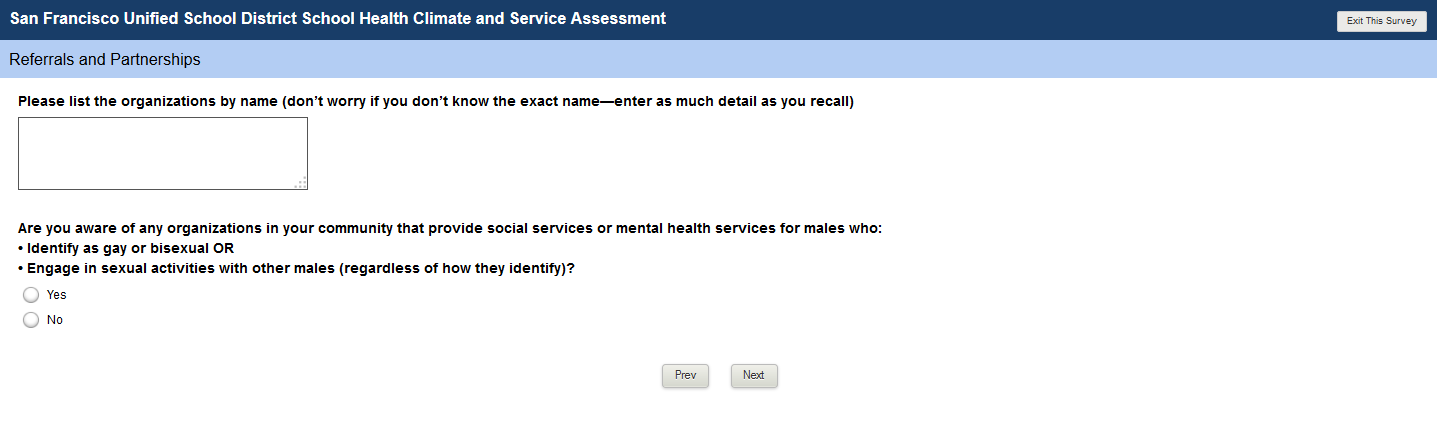 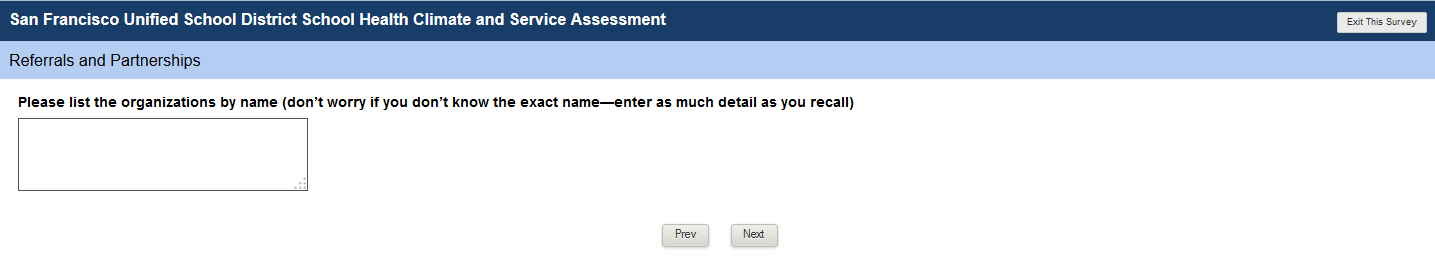 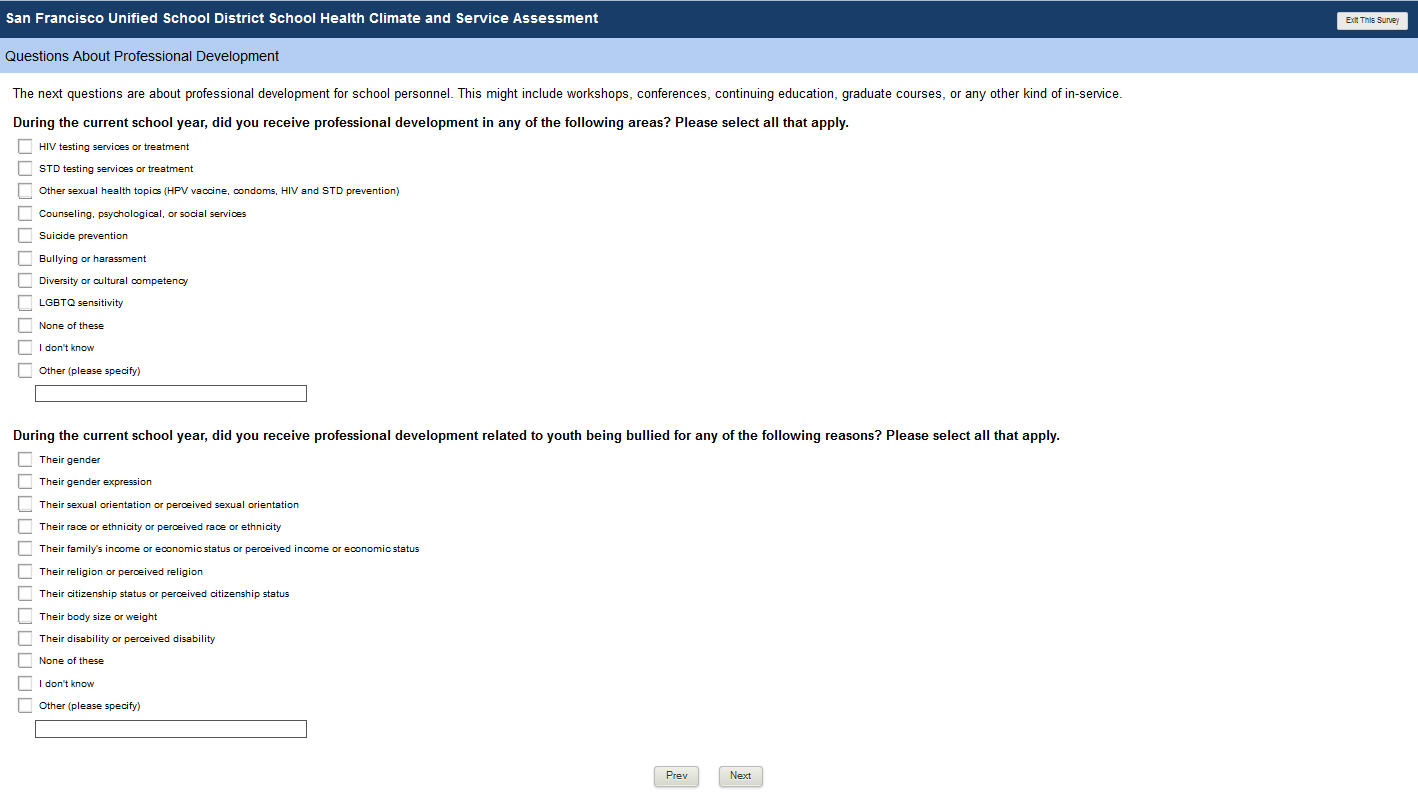 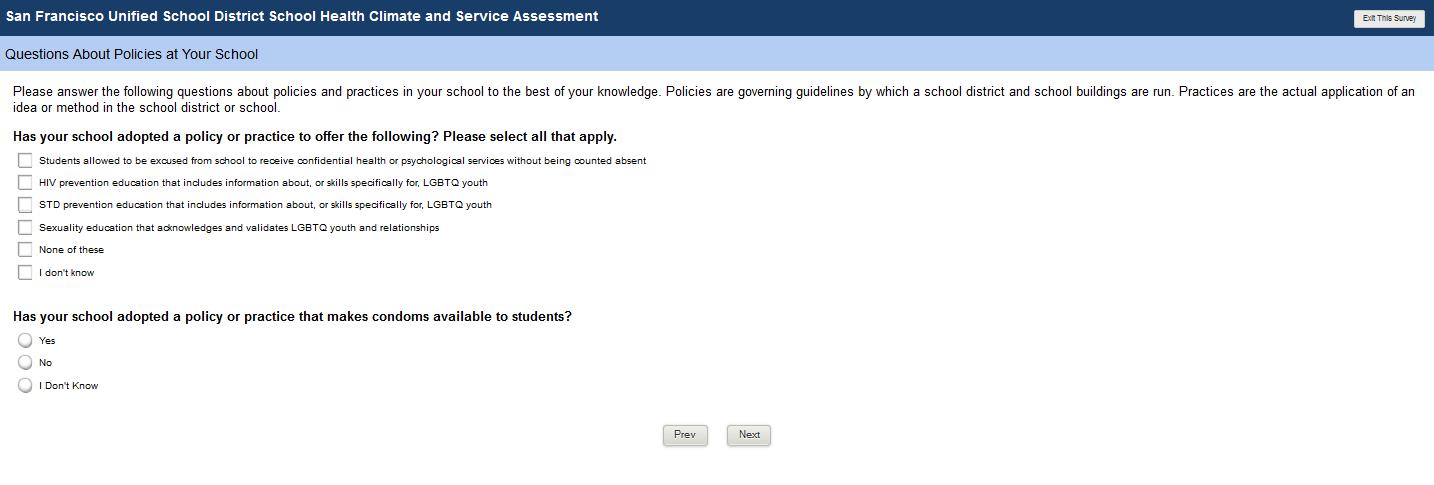 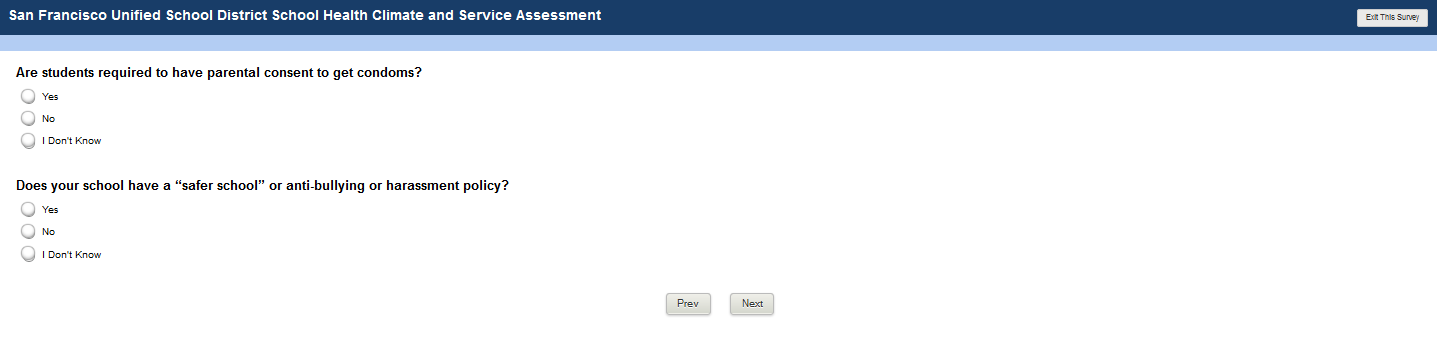 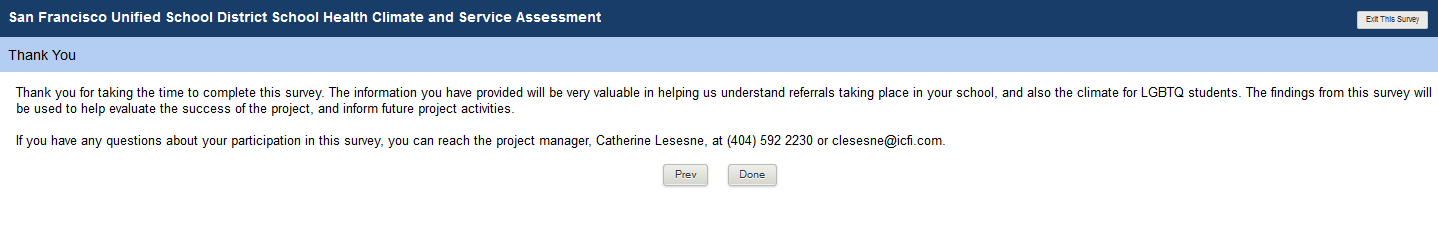 